Чек-лист наблюдательных путешественников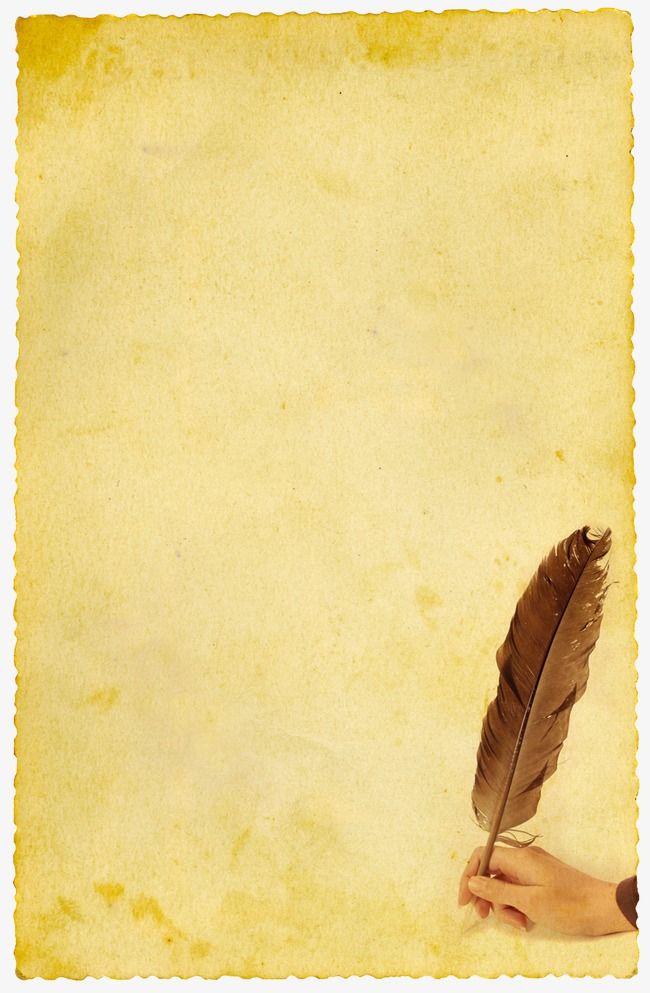 «Следы игровой деятельности» в стране «Космики»https://youtu.be/bXGfzDZx7P0Укажите возраст жителей4-5 летОпределите, какая игра у них живетОбразная играДокажите, почемуВ группе присутствуют предметы заместители, много разнообразных костюмовКакие игровые проявления и следы индивидуализации Вы увидели?Огромное количество костюмов, не один ребенок не останется вне игры! Много фото с костюмированных выступлений детей! Так же еще присутствуют «остатки» режиссёрской игрыСколько игр развернуто в среде?6Оцените уровень игровых замыслов воспитанников данной группы.Уровень высокий, так как темы для детей старшего возраста, но несмотря на это дети великолепно справляются.Заметки наблюдательных путешественников…По мимо образной игры, так же присутствует ещё и режиссёрская. Игра заполняет всё пространство группы! Фамилия, имя путешественников, город1.Ежова Юлия2. Наталья Сенцова3.